O GÊNERO É : PROPAGANDAPropaganda é um gênero que tem a intenção de convencer o leitor de que ele precisa: ter umobjeto, comprar um produto, simpatizar com certa marca ou ideia ou tomar determinada atitude.A propaganda pode ser veiculada em rádio, TV, internet, jornais, revistas, panfletos, cartazes,etc. É importante que o consumidor esteja atento às suas reais necessidades de consumo e possa se esquivar de propagandas de produtos supérfluos e de anunciantes cujos produtos não cumprem o prometido. Observe a propaganda abaixo: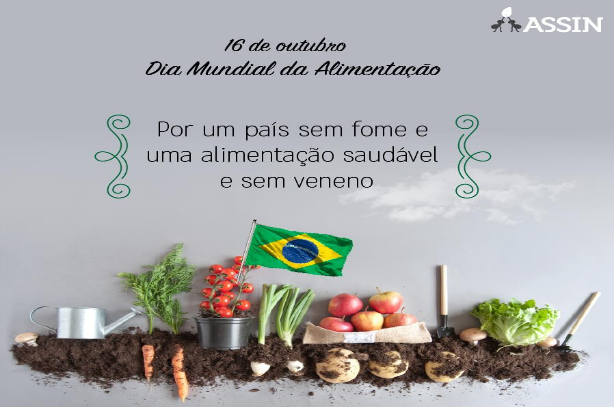 1 – Qual gênero textual estamos estudando?2 – Qual a finalidade de uma propaganda?3 – As propagandas podem ser veiculadas em quais meios de comunicação?*******************************************************************************************************************4 – Que lugar essa fotografia provavelmente retrata?5 – De acordo com essa propaganda o que está sendo comemorado? E em qual data?*****************************************************************************************************************APRENDENDO SOBRE VERBOSVERBO: é a palavra que pode indicar uma ação, um estado ou um fenômeno da natureza.6 – Numere o que os verbos indicam nas frases abaixo.                  1  ação                          2 estado                                     3 fenômeno da natureza(   ) Comer legumes faz bem à saúde.(   ) Cuidado, já começou a trovejar.(   ) Letícia está sorrindo.(   ) As crianças comeram brócolis.******************************************************************************************************************Nas propagandas é muito comum o uso de frases curtas com verbos queindicam ordem, apelo, pedido. Veja:7 – Marque com um X o que indicam os verbos destacados nas frases que você leu acima:ordem tempo passado conselho         (   )         ordem                 (   )                tempo passado                     (   )      conselho***************************************************************************************************************            ESCOLA MUNICIPAL TANCREDO PHÍDEAS GUIMARÃES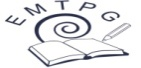             ESCOLA MUNICIPAL TANCREDO PHÍDEAS GUIMARÃESDISCIPLINA: LÍNGUA PORTUGUESADATA: 09/ 11/2020PROFESSORA: Luciana XavierTURMA: 501ATIVIDADE REMOTA 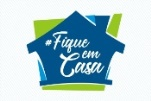 ATIVIDADE REMOTA O Verbo pode indicaruma ação:Ex: José joga bola.  O verbo pode indicar umestado:Ex: Ela está feliz.O verbo pode indicar umfenômeno da natureza:Ex: Essa noite vai chover.Lave bem os alimentos.Não desperdice água.Cuide bem da sua saúde.